ПОСТІЙНА КОМІСІЯ З ПИТАНЬ ЖИТЛОВО-КОМУНАЛЬНОГО ГОСПОДАРСТВА, ЕКОЛОГІЇ ТА НАДЗВИЧАЙНИХ СИТУАЦІЙ __________________№_________________на №________________от_______________ПРОТОКОЛзасідання постійної комісії11 березня 2020 року, 11:00Малий актовий зал (вул. Косовська 2-Д)ПРИСУТНІ:Голова комісії – Іваницький О.В.Члени комісії: Наконечна А.Л., Рогачко Л.О. Стась Е.П.Байло Олександр Анатолійович – в. о. директора комунального підприємства «Узбережжя Одеси».Вєлєв Вадим Дмитрович – начальник відділу організаційно-правової роботи та бухгалтерського обліку департаменту освіти та науки Одеської міської ради.Дацюк Валентина Миколаївна – в. о. директора департаменту екології та розвитку рекреаційних зон Одеської міської ради.Жилкіна Тетяна Павлівна – заступник директора юридичного департаменту Одеської міської ради.Корнієнко Володимир Анатолійович – депутат Одеської міської ради                VII скликання.Кузнєцов Віктор Володимирович – директор департаменту муніципальної безпеки Одеської міської ради.Мостовських Наталія Іванівна – заступник директора департаменту міського господарства Одеської міської ради.Позднякова Ганна Іванівна – в. о. директора комунального підприємства «Теплопостачання міста Одеси». Пятаєва Олена Василівна – заступник директора департаменту міського господарства Одеської міської ради.Савич Віталій Святославович – заступник директора комунального підприємства «Агентство програм розвитку Одеси».Теплицький Вячеслав Євгенович – директор комунального підприємства «Агентство програм розвитку Одеси».Помічники депутатів Одеської міської ради, представники громадськості та ЗМІ. ПОРЯДОК ДЕННИЙ1.	Питання департаменту міського господарства Одеської міської ради1.1.	Звіт про діяльність комунальних підприємств житлово-комунального сервісу Одеської міської ради за 2019 рік.1.2.	Звіт комунального підприємства «Теплопостачання міста Одеси» за 2019 рік.1.3.	Про проект рішення «Про прийняття до комунальної власності територіальної громади м. Одеси зовнішніх інженерних мереж центрального опалення, що  розташовані за адресою: м. Одеса, вул. Ільфа і Петрова, 31-А».2.	Про діяльність комунального підприємства «Узбережжя Одеси».3.	Про лист Головного управління ДСНС України в Одеській області.4.	Про проект рішення «Про затвердження істотних умов енергосервісних договорів».СЛУХАЛИ: інформацію Позднякової Г.І. яка зазначила, що рішенням Одеської міської ради від 11.12.2019 року № 5456-VII «Про виділення з бюджету м. Одеси на 2020 рік коштів комунальному підприємству «Теплопостачання міста Одеси» у частині компенсації витрат на надання населенню та іншим групам споживачів м. Одеси послуг з централізованого опалення та послуг з постачання теплової енергії, що становлять загальний економічний інтерес» для забезпечення опалювального сезону 2020 року виділено кошти в сумі 455 млн. грн. На даний час необхідно здійснити перерозподіл бюджетних призначень для оплати електричної енергії оскільки кошти передбачені на дані цілі повністю використані (лист департаменту міського господарства Одеської міської ради від 10.03.2020 р. № 358/2-мр додається).ВИСТУПИЛИ: Жилкіна Т.П., Іваницький О.В., Рогачко Л.О. Мостовських Н.І., Стась Е.П.ВИРІШИЛИ:1.	Прийняти до відома пропозицію департаменту міського господарства Одеської міської ради щодо перерозподілу коштів КП «Теплопостачання міста Одеси» згідно листа від 10.03.2020 р. № 358/2-мр.2.	Заслухати звіт комунального підприємства «Теплопостачання міста Одеси» за 2019 рік (питання 1.2. порядку денного) після завершення опалювального сезону 2019 – 2020 рр.РЕЗУЛЬТАТ ГОЛОСУВАННЯ:«за» - 4; «проти» - 0; «утрималось» - 0; «не голосувало» - 0Рішення прийнято1.	Питання департаменту міського господарства Одеської міської ради1.1.	СЛУХАЛИ: інформацію Мостовських Н.І., про діяльність комунальних підприємств житлово-комунального сервісу Одеської міської ради у 2019 році (інформація додається).ВИСТУПИЛИ: Іваницький О.В., Стась Е.П., Рогачко Л.О.ВИРІШИЛИ:Депутатам – членам постійної комісії підготувати перелік питань до керівників комунальних підприємств житлово-комунального сервісу Одеської міської ради. Відповіді на такі питання заслухати на черговому засідання постійної комісії.РЕЗУЛЬТАТ ГОЛОСУВАННЯ:«за» - 4; «проти» - 0; «утрималось» - 0; «не голосувало» - 0Рішення прийнято1.2.	Питання не розглядалось.1.3.	СЛУХАЛИ: інформацію Мостовських Н.І., про проект рішення «Про прийняття до комунальної власності територіальної громади м. Одеси зовнішніх інженерних мереж центрального опалення, що розташовані за адресою: м. Одеса, вул. Ільфа і Петрова, 31-А» (лист департаменту міського господарства Одеської міської ради від 03.03.2020 р. № 01-69/172/1 додається).ВИСТУПИЛИ: ВИРІШИЛИ:Внести на розгляд Одеської міської ради проект рішення «Про прийняття до комунальної власності територіальної громади м. Одеси зовнішніх інженерних мереж центрального опалення, що розташовані за адресою:                          м. Одеса, вул. Ільфа і Петрова, 31-А».РЕЗУЛЬТАТ ГОЛОСУВАННЯ:«за» - 4; «проти» - 0; «утрималось» - 0; «не голосувало» - 0Рішення прийнято2.	СЛУХАЛИ: інформацію Байла О.А. про діяльність комунального підприємства «Узбережжя Одеси» (додається).ВИСТУПИЛИ: Іваницький О.В., Рогачко Л.О., Дацюк В.М., Жилкіна Т.П., Мостовських Н.І.ВИРІШИЛИ:Доручити департаменту екології та розвитку рекреаційних зон Одеської міської ради надати постійній комісії:-	інформацію про суму коштів яка надійшла у 2019 році до бюджету міста Одеси від усіх видів господарської діяльності яка здійснюється на території, що обслуговує КП «Узбережжя Одеси».-	внести пропозиції постійній комісії щодо закріплення на праві господарського відання території яку обслуговує КП «Узбережжя Одеси».РЕЗУЛЬТАТ ГОЛОСУВАННЯ:«за» - 4; «проти» - 0; «утрималось» - 0; «не голосувало» - 0Рішення прийнято3.	СЛУХАЛИ: інформацію Іваницького О.В. про лист Головного управління ДСНС України в Одеській області від 22.01.2020 р. № 01/389/11 (додається).ВИСТУПИЛИ: Кузнєцов В.В., Жилкіна Т.П., Іваницький О.В., Рогачко Л.О., Стась Е.П.ВИРІШИЛИ:Прийняти до відома лист Головного управління ДСНС України в Одеській області від 22.01.2020 р. № 01/389/11.РЕЗУЛЬТАТ ГОЛОСУВАННЯ:«за» - 4; «проти» - 0; «утрималось» - 0; «не голосувало» - 0Рішення прийнято4.	СЛУХАЛИ: інформацію Теплицького В.Є. про проект рішення «Про затвердження істотних умов енергосервісних договорів».ВИСТУПИЛИ: Іваницький О.В., Вєлєв В.Д.ВИРІШИЛИ:1.	Внести на розгляд Одеської міської ради проект рішення                      «Про затвердження істотних умов енергосервісних договорів».2.	Після завершення опалювального сезону 2019 – 2020 рр. заслухати звіт КП «Агентство програм розвитку міста Одеси» про результати виконання енергосервісних договорів.РЕЗУЛЬТАТ ГОЛОСУВАННЯ:«за» - 4; «проти» - 0; «утрималось» - 0; «не голосувало» - 0Рішення прийнятоГолова комісії							О.В. ІваницькийЧлени комісії:____________							А.Л. Наконечна____________							Л.О. Рогачко____________							Е.П. Стась	   ОДЕСЬКА 	МІСЬКА РАДА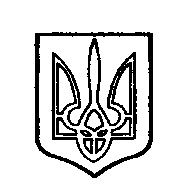 ОДЕССКИЙ ГОРОДСКОЙ СОВЕТ. Одеса, пл. Думська,1. Одесса, пл. Думская,1